Государственное бюджетное дошкольное образовательное учреждение  центр развития ребенка - детский сад № 49 Колпинского района Санкт – Петербурга.« ПУТЕШЕСТВИЕ В ЗИМНИЙ ЛЕС »конспект занятия  для детей старшей группы с использованием ЭОР	                                                                   Составила воспитатель		Ларионова  М.В.Задачи:1. Пополнять и активизировать словарный запас у детей. Обогащать у детей словарный запас путём подбора определений к именам существительным2. Развивать связную разговорную речь, умение в ответах выражать свои мысли законченными предложениями. Развивать речь - доказательство, речь- рассуждение3.Формировать грамматически правильную речь. Развить у детей чувство ритма, умение выполнять движения в такт стихотворным строчкам.5. Воспитывать любовь к природе.6. Воспитывать добрые чувства к окружающим людям, уважение к старшим и
способствовать развитию дружеских отношений между детьми.7..Развивать творческое воображение, фантазию, логическое мышление, память. Предварительная работа:В течение 3 дней проводить наблюдения на прогулках. Обратить внимание на ёлки, у которых «снежные пальтишки лежат на плечах; рассмотреть ёлку, про которую можно сказать, что у неё « иголки зимой в серебре», при этом в речи педагога должны присутствовать соответствующие слова и выражения.Обратить внимание детей на явления природы.Чтение стихотворения Е. Трутневой « Ёлка».Развивающая среда:Создание зимнего леса ( использовать искусственные ёлки, снежинки, белую ткань для сугроба, фигурки 3- х братьев месяцев / плоскостные /, « Волшебный Экран» /телевизор с ГШ) /.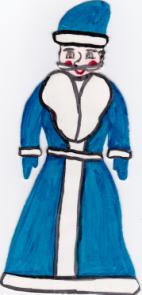 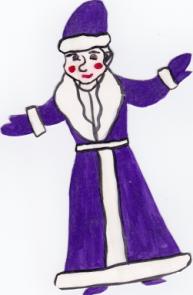 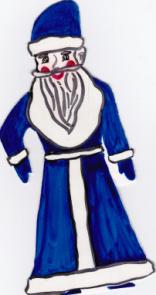 Ход занятия:1 .Организационный момент. Вопросы воспитателя и примерные ответы детей. - Ребята, послушайте стихотворение. Дед Мороз проспал в постели, Встал, сосульками звеня:  -Эй, вы вьюги и метели, Что ж не будите меня? Беспорядок на дворе  - Грязь и лужи в декабре, И от дедушки в испуге На поля умчались вьюги. И метели полетели –Застонал и, засвистел и. Все царапины землиБелым снегом замели.Ребята, скажите, какое время года описывается в стихотворении.  / зима/А как вы догадались, по каким словам?  /вьюги , метели, декабрь, снегом замели./А что ещё бывает зимой? /Лёд, можно кататься на санках и коньках, к нам приходит Новый год./Ребята, я хочу загадать вам загадку в картинках, без чего не бывает Нового года. (Показ схемы   модели про ёлку.)    /Без ёлки/(Смотри Приложение 1)Воспитатель обращает внимание детей на ёлкуРебята, а какая у нас ёлка?/Зелёная, пушистая, колючая, маленькая./Ребята, отгадайте, чем похожи предметы на картинках с ёлкой?Картинки: ёжик, трава, иголка, кактус (Смотри Приложение 2)/У ёжика колючки и у ёлки. Трава зелёная и ёлка зелёная. Иголка колется и иголки у ёлки колются. Кактус зелёный, колючий, как ёлка./Ребята, как вы думаете, что не хватает на нашей ёлке, чтобы она стала не простой, а новогодней?  /Ёлочных игрушек./Молодцы! Только я не знаю, куда они подевались. Кто их спрягал?   Кто нам поможет?Ой, а что это за письмо? Давайте прочитаем?Воспитатель читает письмо от Деда Мороза.(Смотри Приложение 3)Ребята, а что такое вьюга?А почему называют « вреднюга»  /Потому что вредничает / хулиганит// Давайте отправимся в зимний лес на поиски наших новогодних игрушек. Дети соглашаются.-Ребята, закройте глаза. Давайте представим, как в зимнем лесу красиво. Кругом огромные сугробы. Снег искрится и переливается на солнце. Все деревья в снегу. Но зимой в лесу очень холодно.А вы знаете, что делают зайцы, чтобы не замёрзнуть? / Они бегают, прыгают, играют./Я предлагаю превратиться всем в зайчат и поиграть.
Проводится игра « Зайка беленький сидит».Согрелись? Теперь можно идти дальше. -Ребята, посмотрите, а кто это под ёлкой сидит? Дети вместе с воспитателем приветствуют старичка. -Дедушка, подскажи, как нам найти вьюгу - вреднюгу?Молчит. Ребята, мне кажется, что мы не правильно спрашиваем.    Мы забыли про волшебные слова. Вспомнили?  Спрашиваю! снова, но уже правильно.Декабрь.: Я вам помогу, если вы отгадаете, как меня зовут и сможете выполнить задания на «Волшебном экране».Я самый последний месяц в году, но первый зимой, кто я такой? /Декабрь./Декабрь.: Правильно. А теперь повторите пословицу.                Декабрь год кончает, а зиму начинает. Дети повторяют.Декабрь : Посмотрите на волшебный экран.задание: Игра « Какие птицы зимуют?» / что лишнее/задание: « Положи лесных зверей спать»Декабрь.: Молодцы! Я не знаю, где вьюга. Вам поможет мой младший брат.Дети благодарят и прощаются с месяцем.Вот мы и пришли к среднему брату.Дети приветствуют и спрашивают, где найти вьюгу. / Правильно, используя в речи волшебные слова/.Месяц просит отгадать, как его зовут, поясняя, что он является вторым зимним месяцем. /Январь/.Январь.: 1.Посмотрите на « Волшебный экран» там загадка в картинках. Отгадайте что это такое.Белый карандаш, вода, холодильник, подушка. 2. « Где чей след?»Январь: Молодцы! Я не знаю где вьюга. Вам поможет мой средний брат. Дети благодарят и прощаются с месяцем.Ребята, а вот и средний брат.Дети здороваются и спрашивают, как найти вьюгу.Месяц просит отгадать, как его зовут, поясняя, что он третий зимний месяц. / Февраль./Февраль.: Правильно. Вьюгу вы не найдёте, она то здесь, то там. Это же сильный ветер со Снегом. А зачем она вам?Дети объясняют, что вьюга забрала у них ёлочные игрушки.Февраль.: Я вам помогу. Если вьюга намела огромную кучу снега, как мы её назовём?/ Сугроб./Февраль  Посмотрите, что там спрятано в сугробе за ёлкой? / Сундучок, но нам его не открыть./Февраль.: Сундучок волшебный, он откроется, если отгадаете загадки на « Волшебном экране».« Подбери ответ»Кто - угадай - ка Белая хозяйка? Тряхнёт перинкой -над миром пушинки./ зима/Лечу, кручу, на весь мир ворчу./ вьюга/Он вошёл - никто не видел, Он сказал - никто не слышал. Дунул в окна и исчез, И  на окнах вырос лес./мороз/Февраль.: Молодцы! Посмотрите, а сундучок открылся. Дети благодарят и прощаются с месяцем.Ребята, вот какое мы с вами совершили интересное путешествие. А теперь, давайте дружно нарядим ёлочку.Приложение 1.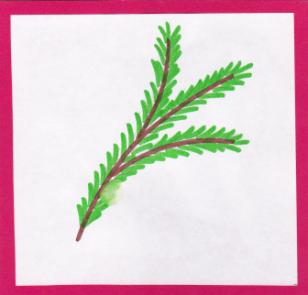 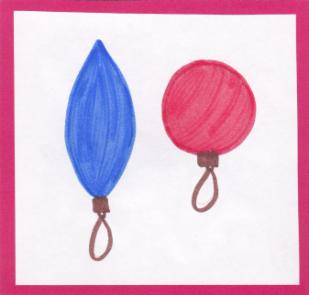 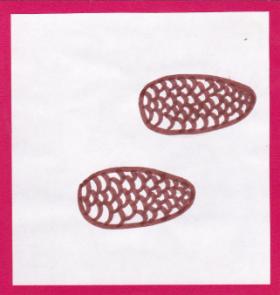 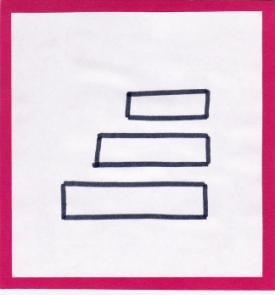 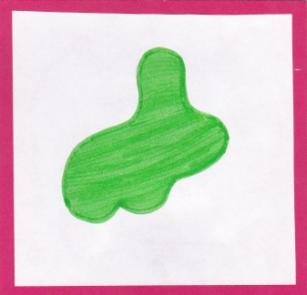 Приложение 2.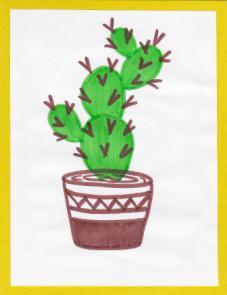 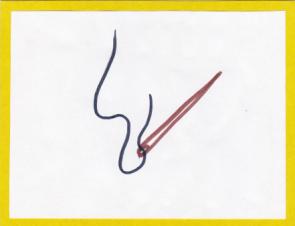 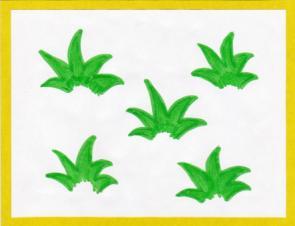 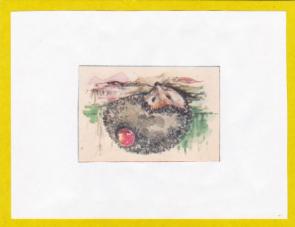 Приложение 3.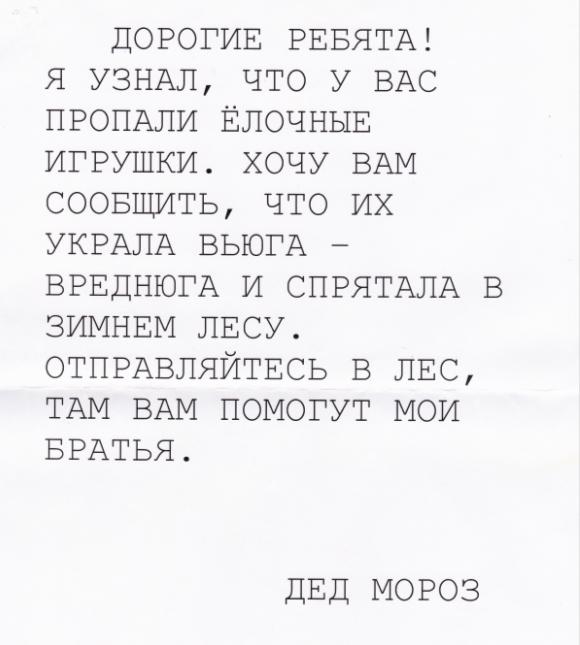 